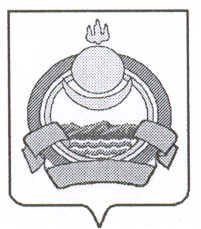 СОВЕТ ДЕПУТАТОВмуниципального образования городского поселения «Поселок Онохой»Заиграевского района Республики Бурятия671300   п.Онохой       ул. Гагарина, д.11          тел. 56-2-59,         56-3-03РЕШЕНИЕп.Онохой 	                                                                             №  96  от «  29  »   декабря   2017гО принятии проекта муниципального правового акта о внесении изменений и дополнений в Устав муниципального образования городского поселения «Поселок Онохой»В соответствии  с Федеральным законом от 06 октября 2003 года № 131-ФЗ «Об общих принципах организации  местного самоуправления в Российской Федерации», предусмотренные Федеральным законом от 28.06.2014 №172-ФЗ «О стратегическом планировании в Российской Федерации» от 30.10.2017г., в целях приведения положений Устава муниципального образования городского поселения «Поселок Онохой» в соответствие с Федеральными Законами от 30.10.2017 № 299-ФЗ «О внесении изменений в отдельные законодательные акты Российской Федерации» Совет депутатов РЕШИЛ:1.Внести в Устав муниципального образования городского поселения «Поселок  Онохой» Заиграевского  района  Республики Бурятия от 30.01.2015 года № 3 (в редакции решений Совета  депутатов от 15.02.2016 № 33, от 31.05.2016 № 43, от 29.09.2016 № 54, от 03.02.2017 № 60, от 29.05.2017 № 72, от 31.07.2017 № 85, от 22.11.2017 №92), следующие изменения и дополнения:пункт 12 части 1 статьи 3 признать утратившим силу;1.2 часть 1 статьи 21 дополнить пунктом 12  следующего содержания:«12)утверждение стратегии социально-экономического развития муниципального образования;1.3 часть 8 статьи 24 изложить в следующей редакции:«8. Решение о досрочном прекращении полномочий главы муниципального образования в случаях, предусмотренных пунктами 1,2,4-8,10,12-14 части 6 статьи 36, пунктом 9.1 части 10 статьи 40 Федерального закона от 06.10.2003 № 131-ФЗ «Об общих принципах организации местного самоуправления в Российской Федерации», принимается советом депутатов муниципального образования и оформляется решением. Дата прекращения полномочий определяется моментом наступления одного из перечисленных выше оснований.	Решение о досрочном прекращении полномочий принимается не позднее чем через 30 дней со дня появления основания для досрочного прекращения полномочий, а если это основание появилось в период между сессиями представительного органа муниципального образования, - не позднее чем через три месяца со дня появления такого основания. 	Информация о досрочном прекращении полномочий главы муниципального  образования подлежит обязательному официальному опубликованию (обнародованию)».1.4 в части 1 статьи 29: а) пункт 5 изложить в следующей редакции: «5) организация сбора статистических показателей, характеризующих состояние экономики и социальной сферы муниципального образования, и предоставление указанных данных органам государственной власти в порядке, установленном Правительством Российской Федерации;б) дополнить пунктом 9.1 следующего содержания: «9.1)полномочиями в сфере стратегического планирования, предусмотренными Федеральным законом от 28 июня 2014 года №172-ФЗ «О стратегическом планировании в Российской Федерации».2. В порядке, установленном Федеральным законом от 21.07.2005 № 97-ФЗ  «О государственной регистрации уставов муниципальных образований» в 15-ти дневный срок представить муниципальный правовой акт о внесении изменений и дополнений в Устав на государственную регистрацию.3. Обнародовать зарегистрированный муниципальный правовой акт о внесении изменений и дополнений в Устав муниципального образования городское поселение «Поселок Онохой» в течение 7 дней со дня его поступления из территориального органа уполномоченного федерального органа исполнительной власти в сфере регистрации уставов муниципальных образований. 4. В десятидневный срок после обнародования направить информацию об обнародовании в территориальный орган уполномоченного федерального органа исполнительной власти в сфере регистрации уставов муниципальных образований.5. Контроль за исполнением настоящего решения оставляю за собой.6.Настоящее решение вступает в силу с момента официального обнародования после государственной регистрации за исключением пункта 1.1  вступающего в силу с 06.03.2018. Глава муниципального образованиягородское поселение «Поселок Онохой»                                             Е.А.Сорокин 